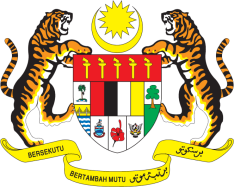 Statement by Ambassador Ahmad Faisal MuhamadReview of Myanmar 37th Session of the UPR Working Group 18-29 January 2021Malaysia thanks Myanmar for the presentation of its national report.Malaysia notes Myanmar’s efforts to advance socio-economic development and improve its human rights situation. Indeed, genuine and sustainable processes of democratization and reconciliation are crucial. Malaysia will continue to be a constructive partner to Myanmar.Myanmar has made notable progress since its Second UPR. In the spirit of constructive engagement, we wish to make the following recommendations:One: continue to implement measures to curb discrimination, violence and other human rights violations against minorities; Two: continue to provide equal access to education for all; Three: sustain and strengthen efforts towards restoring peace and stability, as well as promote inclusive development in Rakhine; andFour: cooperate with all relevant partners, regional and international human rights mechanisms to address the persisting human rights and humanitarian situation in Rakhine.Malaysia wishes Myanmar every success in its Third UPR.Thank you.GENEVA
25 January 2021